Supplementary material for the publication:Intensive professional vehicle-based shooting provides local control of invasive rusa deer in a peri-urban landscape.RH: Peri-urban rusa deer managementSebastien ComteABH, Andrew J. BengsenC, Calum X. CunninghamD, Michelle DawsonEF, Anthony PopleG, David M. ForsythABANSW Department of Primary Industries, Orange, NSW, AustraliaBThe University of New South Wales, Sydney, NSW, AustraliaCNSW Department of Primary Industries, Calala, NSW, AustraliaDUniversity of Tasmania, School of Natural Sciences, Hobart, Tas, AustraliaESouth-East Local Land Services, Wollongong East, NSW, AustraliaFNSW Department of Climate Change, Energy, Environment and Water, Parramatta, NSW, AustraliaGQueensland Department of Agriculture and Fisheries, Dutton Park, Qld, Australia.HCorresponding author. Email: sebastien.comte@dpi.nsw.gov.auAppendix I: Cost-effectiveness of vehicle-based shootingTable S1: Effectiveness of the six teams of professional vehicle-based shooters during the Illawarra Wild Deer Management Program in Wollongong LGA, eastern Australia, 2011–2021. Figure S1: Modelled annual and monthly number of shooting sites visited per night of professional vehicle-based shooting of rusa deer during the Illawarra Wild Deer Management Program in Wollongong LGA, eastern Australia, 2011–2021. Model outputs are means (solid lines) and 95% confidence intervals (grey). Years start in May and end in April. 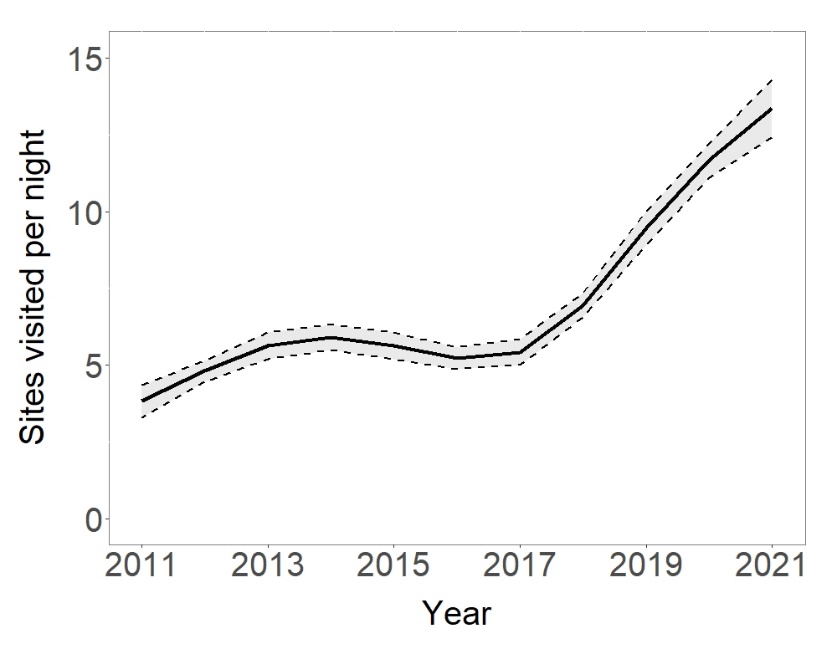 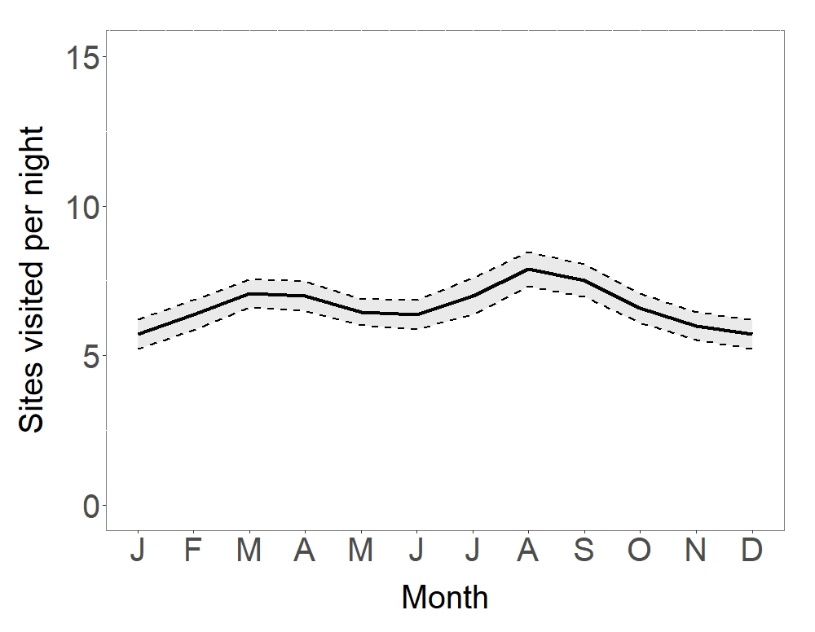 Figure S2: Expected annual and monthly number of deer killed per site-visit by professional vehicle-based shooters of rusa deer during the Illawarra Wild Deer Management Program in Wollongong LGA, eastern Australia, 2011–2021. Model outputs are means (solid line) and 95% confidence intervals (grey). Years start in May and end in April.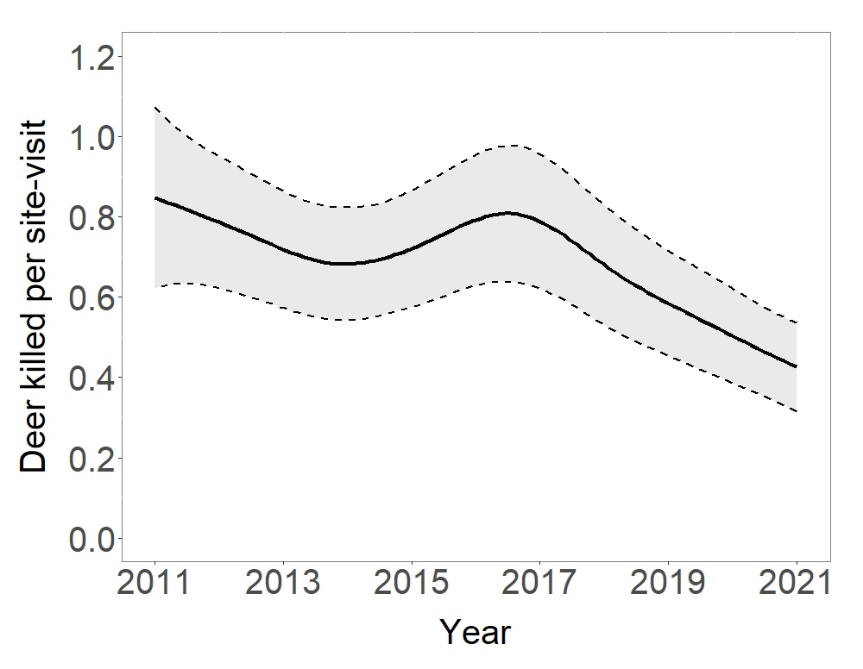 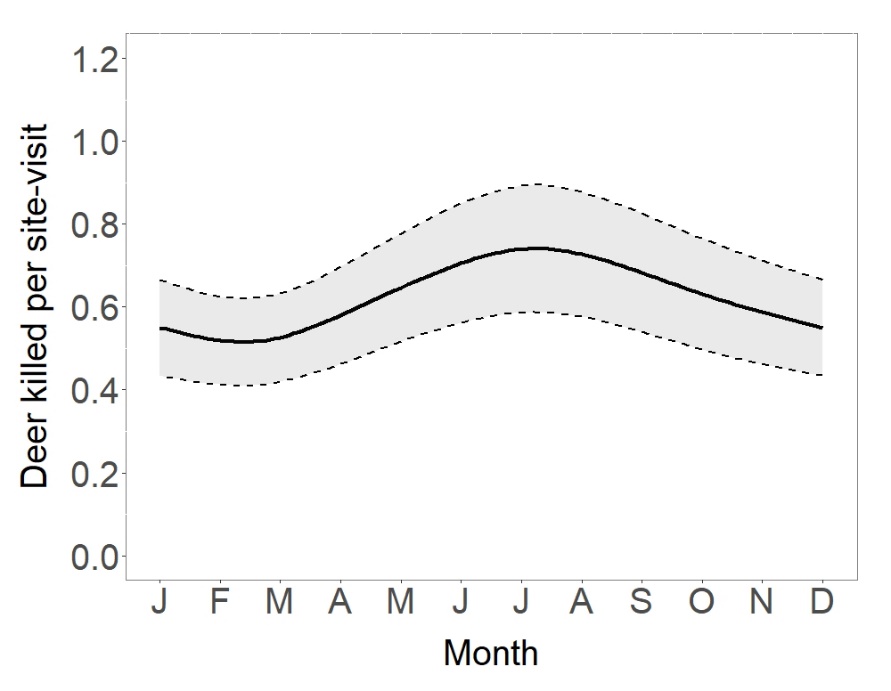 Appendix II: Rusa deer relative abundance.Figure S1. Expected faecal pellet count (April) during the Illawarra Wild Deer Management Program in Wollongong LGA, eastern Australia, 2011–2021. Years start in May and end in April.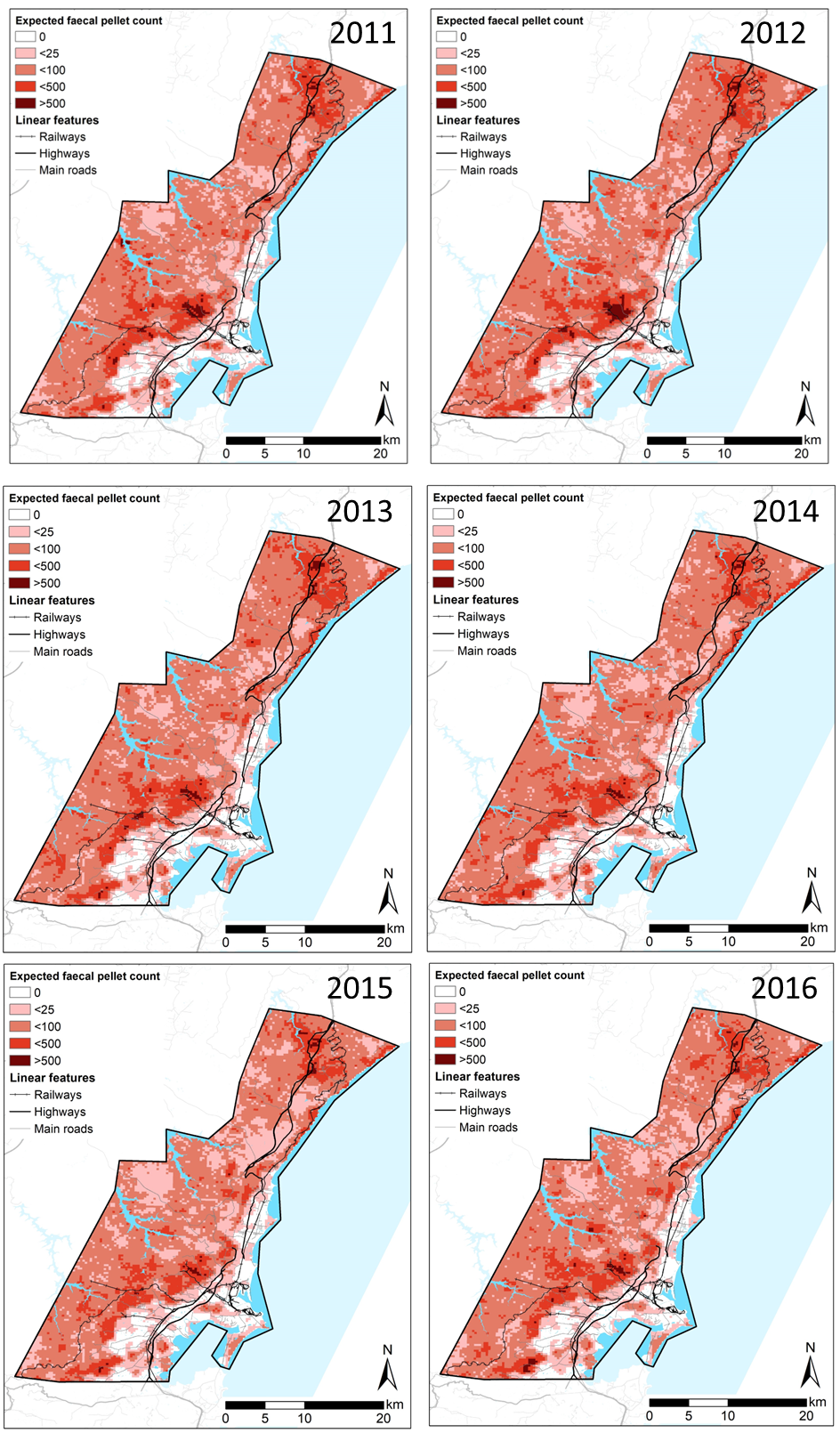 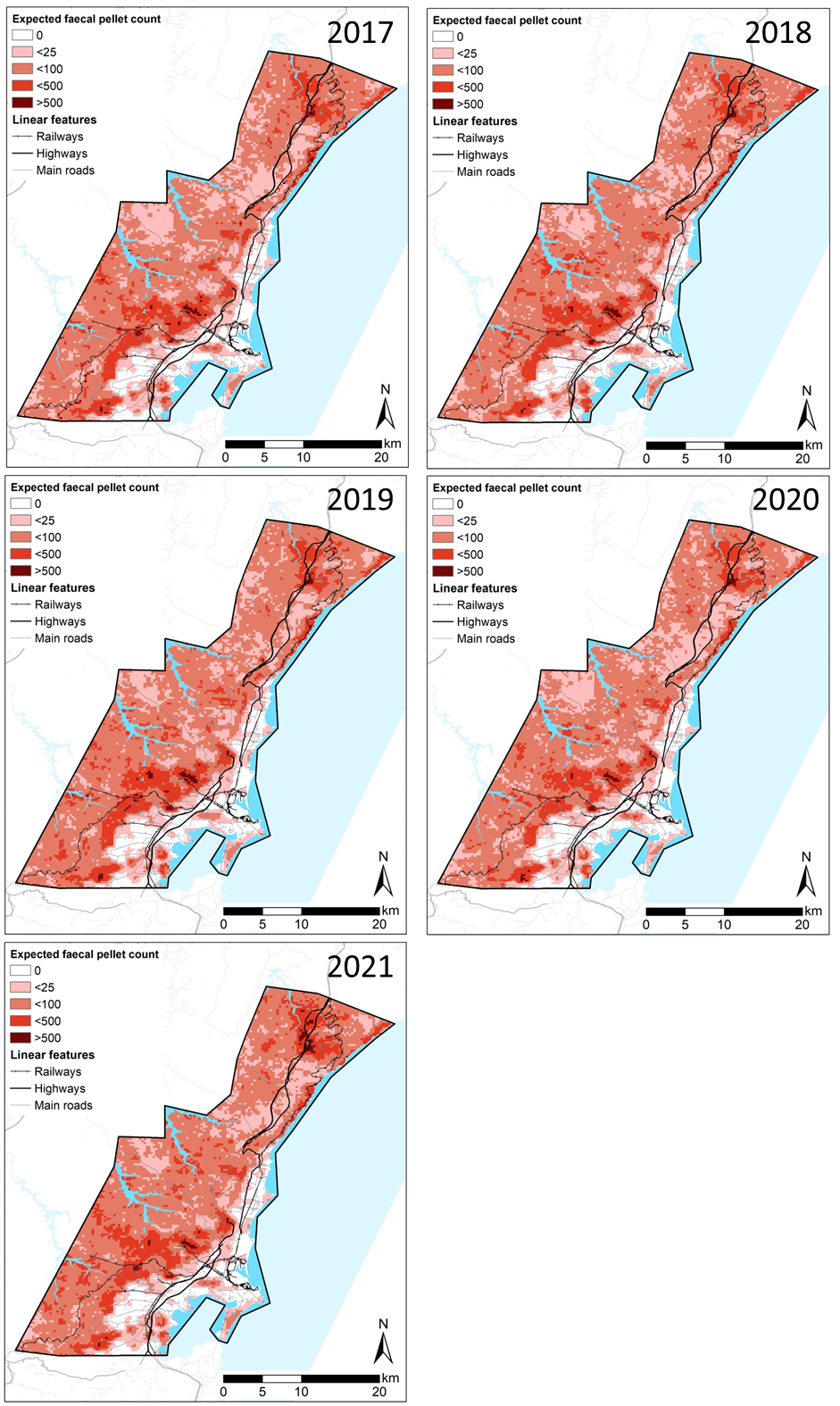 Appendix III: Expected probabilities of resident complaints.Figure S1. Expected annual probabilities of a resident complaint about rusa deer being lodged during the Illawarra Wild Deer Management Program in Wollongong LGA, eastern Australia, 2011–2018. Years start in May and end in April.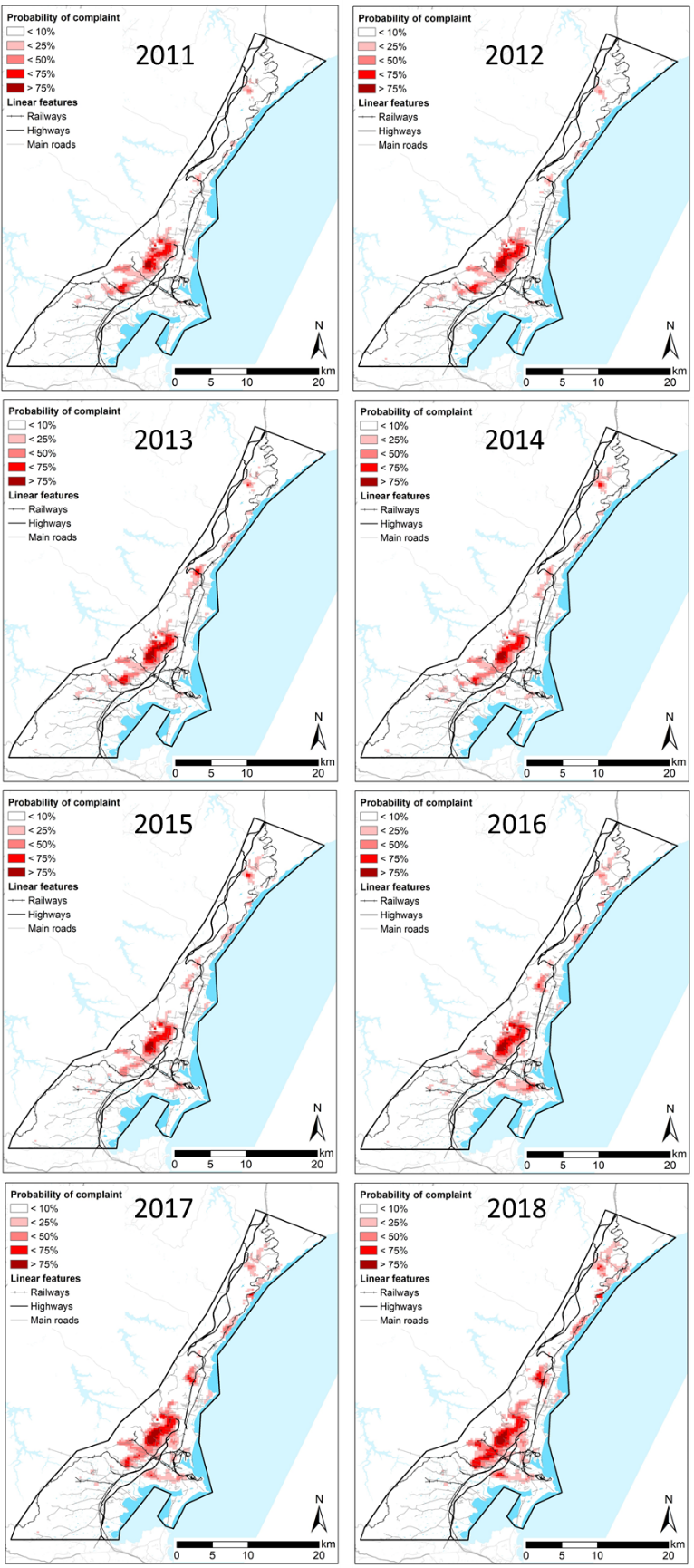 Teams of shootersYearsNumber of nightsDeer killed per night 
(95% confidence intervals)A2011–20162285.6 (4.9–6.4)B2012–2014653.9 (3.2–4.6)C2014–2015245.9 (4.6–7.2)D2016–2017987.1 (6.3–7.9)E2017–20222495.3 (4.7–5.8)F2018–20221825.5 (4.8–6.1)